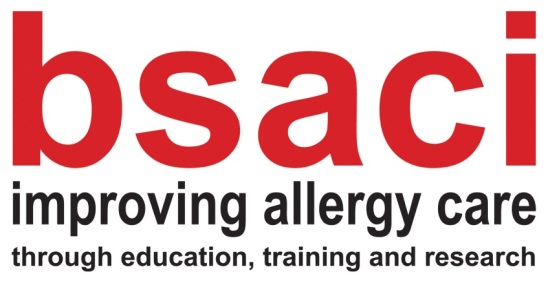 Proposal Form for Submission to Council For BSACI members seeking support directly from BSACI.  Please complete and email this form and any supporting document to Fiona@bsaci.orgDate proposed: Day/Month/YearComplete details in this columnNotesProposers Name: Committee/Group/BSACI Member Please tell us in full who this proposal is from. Please also supply the name of the main contact.  Please summarise what it is you are proposing?Maximum 250 Words on the purpose and background. Please attach further details if you wish to support your proposal.Is this the first time this has been undertaken or has this or is this being undertaken elsewhere?Tell us more…What is the expected outcome of what you are proposing?What is it you hope will be achieved?Is the plan to work with other external stakeholders?If the answer is yes please list all the stakeholders that are to be involved.What are the specific benefits to BSACI?List all the benefits.  Have you drafted a budget for this?Please attach this with the proposalDo you require funding from BSACI or industry etc…Please tell us more about who you propose should fund this and the amount required.Who else will directly benefit from this and how? List the beneficiaries and collectively how they will benefitDo you have administrative support for this? If so, please tell us who will be supporting you? If not, would you require BSACI office support? If so how much support in hours per week/month do you envisage?What prior research have you undertaken to ensure there is a need for this? Have you undertaken investigations into the need for this if so please tell us?Are there any risks associated with this or to the BSACI?List possible risks involved and how they will be managed.What specific experience is required from those undertaking this? List experience that is required to carry this outWhat is the length of the time it will take to complete this?Estimated Months/Years Do you have a plan on how this will be delivered?Please tell us more about the way in which this will be disseminated. Or attach a separate sheet.To be completed by BSACI Office only: Approval sought Yes/NoIf yes,  are there any stipulations that need to be considered.